Dienstliche Beurteilungfür beamtete Lehrkräfte des Katholischen Schulwerks und arbeitsvertraglich beschäftigte Lehrkräfte	Periodische Beurteilung	 Zwischenbeurteilung	 AnlassbeurteilungCodierzeile1.	Tätigkeitsgebiet und Aufgaben im Beurteilungszeitraum vom       bis      2.2	Eignung und Befähigung6.	Die Mindestanforderungen entsprechend Art. 30 Abs. 3 Satz 1 BayBesG werden erfüllt. 	ja		 	nein7. 	(Ggf.) Dauerhaft herausragende Leistungen entsprechend Art. 66 Abs. 1 Satz 1 bzw. 4 BayBesG		werden festgestellt.Bewertungsstufen: Leistung, die in allen Belangen von herausragender Qualität ist (HQ); Leistung, die die Anforderungen besonders gut erfüllt (BG); Leistung, die die Anforderungen übersteigt (UB); Leistung, die den Anforderungen voll entspricht (VE); Leistung, die den Anforderungen in hohem Maße gerecht wird (HM); Leistung, die Mängel aufweist (MA); Leistung, die insgesamt unzureichend ist (IU).	----------------------------------------	----------------------------------------	(Ort, Datum)	(Unterschrift der/des Beurteilenden)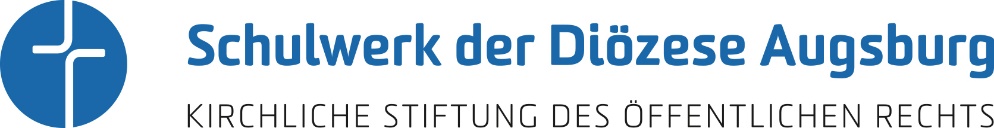 Schul – Nr.Schuledes Schulwerks der Diözese AugsburgJahrAmts - /Dienstbezeichnung, Name, Vorname, GeburtsdatumLehramt, Lehrbefähigung (Fächer), Lehrerlaubnis (Fächer)Schwerbehinderung	nein		ja, Grad der Behinderung:    Datum der Beurteilung
TT.MM.JJJJVorlagetermin
TT.MM.JJJJBeurteilungG.-Urt.2.	Beurteilungsmerkmale2.	Beurteilungsmerkmale2.	Beurteilungsmerkmale2.1	Fachliche Leistung2.1	Fachliche Leistung2.1	Fachliche Leistung2.1.1	Unterrichtsplanung und UnterrichtsgestaltungPlanung des Schuljahres, Vorbereitung des Unterrichts, Entwicklung von Fach-, Sozial- und Metho-denkompetenz, Arbeitsformen im Unterricht, Handlungsorientierung, Lebensbezug, Nachhaltigkeit, Sicherung der Lernergebnisse, Methodenvielfalt, Einsatz von Medien, Gestaltung von Leistungs-nachweisen, Überwachung der Hausaufgaben  2.1.1	Unterrichtsplanung und UnterrichtsgestaltungPlanung des Schuljahres, Vorbereitung des Unterrichts, Entwicklung von Fach-, Sozial- und Metho-denkompetenz, Arbeitsformen im Unterricht, Handlungsorientierung, Lebensbezug, Nachhaltigkeit, Sicherung der Lernergebnisse, Methodenvielfalt, Einsatz von Medien, Gestaltung von Leistungs-nachweisen, Überwachung der Hausaufgaben  2.1.1	Unterrichtsplanung und UnterrichtsgestaltungPlanung des Schuljahres, Vorbereitung des Unterrichts, Entwicklung von Fach-, Sozial- und Metho-denkompetenz, Arbeitsformen im Unterricht, Handlungsorientierung, Lebensbezug, Nachhaltigkeit, Sicherung der Lernergebnisse, Methodenvielfalt, Einsatz von Medien, Gestaltung von Leistungs-nachweisen, Überwachung der Hausaufgaben  2.1.1	Unterrichtsplanung und UnterrichtsgestaltungPlanung des Schuljahres, Vorbereitung des Unterrichts, Entwicklung von Fach-, Sozial- und Metho-denkompetenz, Arbeitsformen im Unterricht, Handlungsorientierung, Lebensbezug, Nachhaltigkeit, Sicherung der Lernergebnisse, Methodenvielfalt, Einsatz von Medien, Gestaltung von Leistungs-nachweisen, Überwachung der Hausaufgaben  noch Unterrichtsplanung und Unterrichtsgestaltung2.1.2	UnterrichtserfolgErreichen der Lern- und Bildungsziele, Hilfestellung beim Erwerb von Wissen und fachlichen Kom-petenzen, Transparenz der Leistungsmessung, Förderung von Begabungen, Behebung von Lerndefiziten2.1.2	UnterrichtserfolgErreichen der Lern- und Bildungsziele, Hilfestellung beim Erwerb von Wissen und fachlichen Kom-petenzen, Transparenz der Leistungsmessung, Förderung von Begabungen, Behebung von Lerndefiziten2.1.3	Erzieherisches WirkenGestaltung einer positiven Lern- und Erziehungsatmosphäre in der Klasse, fachliche und per-sönliche Unterstützung bei der Entwicklung von Fach-, Sozial- und Methodenkompetenz, Förde-rung eigenverantwortlichen Engagements der Schülerinnen und Schüler in der Schulgemeinschaft, Lösen/Bewältigen von schwierigen Situationen und Konflikten2.1.3	Erzieherisches WirkenGestaltung einer positiven Lern- und Erziehungsatmosphäre in der Klasse, fachliche und per-sönliche Unterstützung bei der Entwicklung von Fach-, Sozial- und Methodenkompetenz, Förde-rung eigenverantwortlichen Engagements der Schülerinnen und Schüler in der Schulgemeinschaft, Lösen/Bewältigen von schwierigen Situationen und Konflikten2.1.4	ZusammenarbeitFähigkeit und Bereitschaft zur fächerübergreifenden Zusammenarbeit mit der Schulleitung, dem Kollegium, den Erziehungsberechtigten, mit Vorgesetzten sowie schulischen und außerschuli-schen Stellen 2.1.4	ZusammenarbeitFähigkeit und Bereitschaft zur fächerübergreifenden Zusammenarbeit mit der Schulleitung, dem Kollegium, den Erziehungsberechtigten, mit Vorgesetzten sowie schulischen und außerschuli-schen Stellen 2.1.5	Sonstige dienstliche TätigkeitenBeitrag zur inneren Schulentwicklung, Mitarbeit in schulischen Gremien, Aktivitäten in der Lehrer-fortbildung (Teilnahme und eigene Beiträge), Organisation und Durchführung schulischer Veran-staltungen, sonstige übertragene Aufgaben2.1.5	Sonstige dienstliche TätigkeitenBeitrag zur inneren Schulentwicklung, Mitarbeit in schulischen Gremien, Aktivitäten in der Lehrer-fortbildung (Teilnahme und eigene Beiträge), Organisation und Durchführung schulischer Veran-staltungen, sonstige übertragene Aufgaben2.1.6	Wahrnehmung von übertragenen schulischen FunktionenSachkompetenz, Sozialkompetenz, Handlungskompetenz (Organisationsvermögen), Einsatzbereit-schaft und Engagement2.1.6	Wahrnehmung von übertragenen schulischen FunktionenSachkompetenz, Sozialkompetenz, Handlungskompetenz (Organisationsvermögen), Einsatzbereit-schaft und Engagement2.1.7	Führungsverhalten (nur bei Lehrkräften, die bereits Vorgesetzte sind)Vorbildwirkung durch persönliche, soziale, fachliche und methodische Kompetenz, Innovationen, Sachgerechte Delegation, Personalförderung, Gestaltung von transparenten Arbeitsabläufen, Förderung der einzelnen Lehrkraft durch Mitarbeitergespräche und Zielvereinbarungen2.1.7	Führungsverhalten (nur bei Lehrkräften, die bereits Vorgesetzte sind)Vorbildwirkung durch persönliche, soziale, fachliche und methodische Kompetenz, Innovationen, Sachgerechte Delegation, Personalförderung, Gestaltung von transparenten Arbeitsabläufen, Förderung der einzelnen Lehrkraft durch Mitarbeitergespräche und Zielvereinbarungen2.2.1	EntscheidungsvermögenUrteilsvermögen, Entschlusskraft, Eigeninitiative, Verantwortungsbereitschaft, Kreativität2.2.1	EntscheidungsvermögenUrteilsvermögen, Entschlusskraft, Eigeninitiative, Verantwortungsbereitschaft, Kreativität2.2.2	EinsatzbereitschaftEngagement bei der Übernahme und Erledigung dienst-licher sowie auch zusätzlicher Aufgaben2.2.2	EinsatzbereitschaftEngagement bei der Übernahme und Erledigung dienst-licher sowie auch zusätzlicher Aufgaben2.2.3	Berufskenntnisse und ihre ErweiterungKenntnisse im Schul- und Dienstrecht, Bereitschaft zur Fortbildung und zur Weitergabe der gewon-nenen Erkenntnisse in Schule und Unterricht2.2.3	Berufskenntnisse und ihre ErweiterungKenntnisse im Schul- und Dienstrecht, Bereitschaft zur Fortbildung und zur Weitergabe der gewon-nenen Erkenntnisse in Schule und Unterricht3.	Ergänzende BemerkungenHier kann das durch die Bewertung der einzelnen Beurteilungsmerkmale von der Lehrkraft gezeichnete Bild durch ergänzende Bemerkungen, insbesondere zur Einschätzung ihrer Persönlichkeit, die in die Bewertungen der Einzelmerkmale der beiden Blöcke „fachliche Leistung” und „Eignung/Befähigung” noch nicht eingeflossen sind, aber in die Gesamturteilsbildung einbezogen werden sollen, abgerundet werden, zum Beispiel  durch besondere wissenschaftliche, künstlerische Leistungen, ehrenamtliche Tätigkeiten, Mitwirkung im Personalrat oder der Schwerbehindertenvertretung (nur mit Zustimmung), persönliche Erschwernisse der Lehrkraft (z. B. häufige, längere Erkrankungen).4.	Verwendungseignung4.	VerwendungseignungDarstellung von dienstlichen Aufgaben und Funktionen, für welche die Lehrkraft in Frage kommtDarstellung von dienstlichen Aufgaben und Funktionen, für welche die Lehrkraft in Frage kommt5.	Gesamtergebnis5.	GesamtergebnisDie Lehrkraft erbringt eine Leistung, die      Begründung:Begründung:Eröffnet erhalten:	----------------------------------------	----------------------------------------	(Ort, Datum)	(Unterschrift der beurteilten Lehrkraft)Prüfvermerk:Einverstanden/geändert	----------------------------------------	----------------------------------------	(Ort, Datum)	(Schulwerk der Diözese Augsburg)Nochmals eröffnet erhalten:	----------------------------------------	----------------------------------------	(Ort, Datum)	(Unterschrift der beurteilten Lehrkraft)